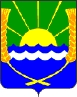 РОССИЙСКАЯ ФЕДЕРАЦИЯРОСТОВСКАЯ ОБЛАСТЬАЗОВСКИЙ РАЙОНМУНИЦИПАЛЬНОЕ ОБРАЗОВАНИЕ«КРАСНОСАДОВСКОЕ СЕЛЬСКОЕ ПОСЕЛЕНИЕ»СОБРАНИЕ ДЕПУТАТОВКРАСНОСАДОВСКОГО СЕЛЬСКОГО ПОСЕЛЕНИЯЧЕТВЕРТОГО СОЗЫВАРЕШЕНИЕ №  117« 26 » декабря  2019 г.                                                                     п. Красный садНа основании Федерального закона от 22.11.1995г. №171-ФЗ «О государственном регулировании производства и оборота этилового спирта, алкогольной и спиртосодержащей продукции и об ограничении потребления (распития) алкогольной продукции», постановления Правительства от 27.12.2012г. № 1425 «Об определении органами государственной власти субъектов Российской Федерации мест массового скопления граждан и мест нахождения источников повышенной опасности, в которых не допускается розничная продажа алкогольной продукции, а также определения органами местного самоуправления границ, прилегающих к некоторым организациям и объектам территорий, на которых не допускается розничная продажа алкогольной продукции», Собрание депутатов Красносадовского  сельского поселенияРЕШИЛО:Утвердить перечень учреждений и организаций, являющихся местами массового скопления граждан и местами нахождения источников повышенной опасности, согласно приложению 1.Определить способ расчета расстояния до границ прилегающих территорий, «по радиусу» (кратчайшее расстояние по прямой) от входа для посетителей на обособленную территорию (при наличии таковой) или от входа для посетителей в здание (строение, сооружение), в котором расположены организации и (или) объекты, указанные в приложении №1 (при отсутствии обособленной территории).Установить расстояние до границ прилегающих территорий равное .Утвердить схемы границ прилегающих территорий для каждой организации, и (или) объекта, указанных в приложении 1, (приложение 2).Контроль за исполнением настоящего постановления оставляю за собой.Председатель Собрания Депутатов-глава Красносадовского сельского поселения 				    Е.В.ЕльченкоПриложение 1  к Решению Собрания  депутатов Красносадовского сельского поселения  от  26.12.2019  г. № 117ПЕРЕЧЕНЬучреждений и организаций, являющихся местами массового скопления граждан и местами нахождения источников повышенной опасностиПредседатель Собрания Депутатов-глава Красносадовского сельского поселения 				    Е.В.ЕльченкоОб определении границ прилегающих к организациям и объектам территорий, на которых не допускается розничная продажа алкогольной продукции, расположенных на территории Красносадовского сельского поселения№ п/пНаименование учреждения, организацийАдрес местонахожденияп. Красный  Садп. Красный  Садп. Красный  Сад1.МБДОУ № 61  «Чебурашка»ул. Заводская, 22.МБОУ Красносадовская СОШул. Лунева, 1 «а»3.Врачебная амбулаторияул. Заводская, 1 «а»4.МБУК «СДК п. Красный Сад»ул. Заводская, 155.Администрация Красносадовского сельского поселенияул. Центральная, 46. ОПС п. Красный Сад «Почта России»ул. Центральная, 47.Приход Святых Царственных Стастотерпцев п. Красный Сад ул. Заводская, 15 «а»8.Площадка, приспособленная под футбольное полеул. Стадионная, 6 «а»